服务器采购审批表——网络中心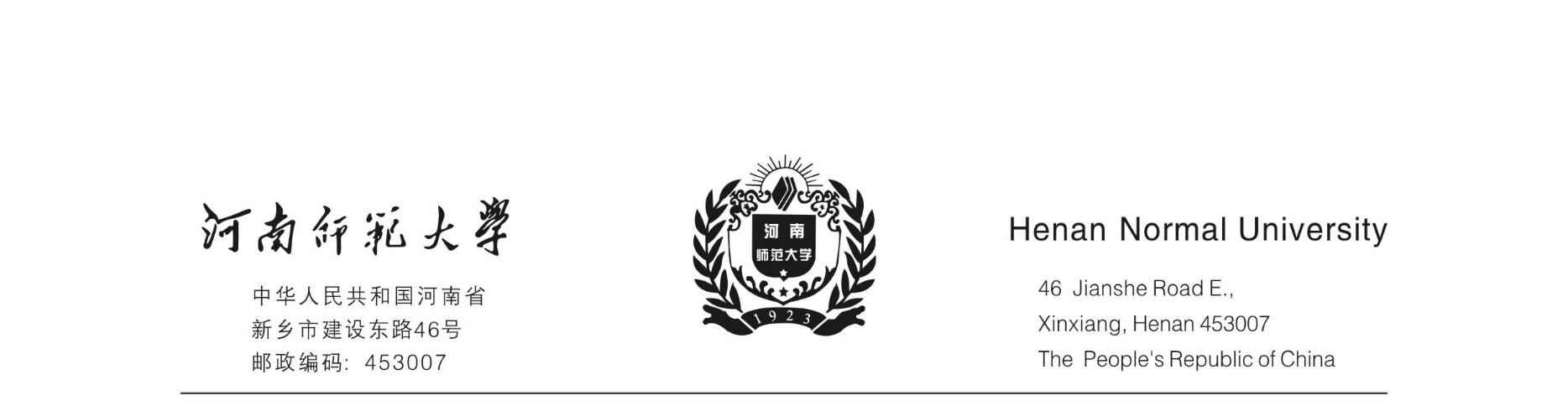 申请单位：                             申请日期：              经费名称、代码及经费负责人采购预算万元拟采购时间联系人姓名工号联系电话服务器（含存储）类别计算类(含AI、科学计算) 特殊应用类  实验教学类    其他                计算类(含AI、科学计算) 特殊应用类  实验教学类    其他                计算类(含AI、科学计算) 特殊应用类  实验教学类    其他                服务器用途包括研究方向、拟解决的问题、所需算力**Floats、、存储容量、计算软件名称、是否支持跨节点等包括研究方向、拟解决的问题、所需算力**Floats、、存储容量、计算软件名称、是否支持跨节点等包括研究方向、拟解决的问题、所需算力**Floats、、存储容量、计算软件名称、是否支持跨节点等拟采购服务器数量及配置委托网络中心采购是否申请单位意见负责人签章年  月  日申请单位意见负责人签章年  月  日经费主管部门意见负责人签章年  月  日经费主管部门意见负责人签章年  月  日网络中心意见负责人签章年  月  日网络中心意见负责人签章年  月  日